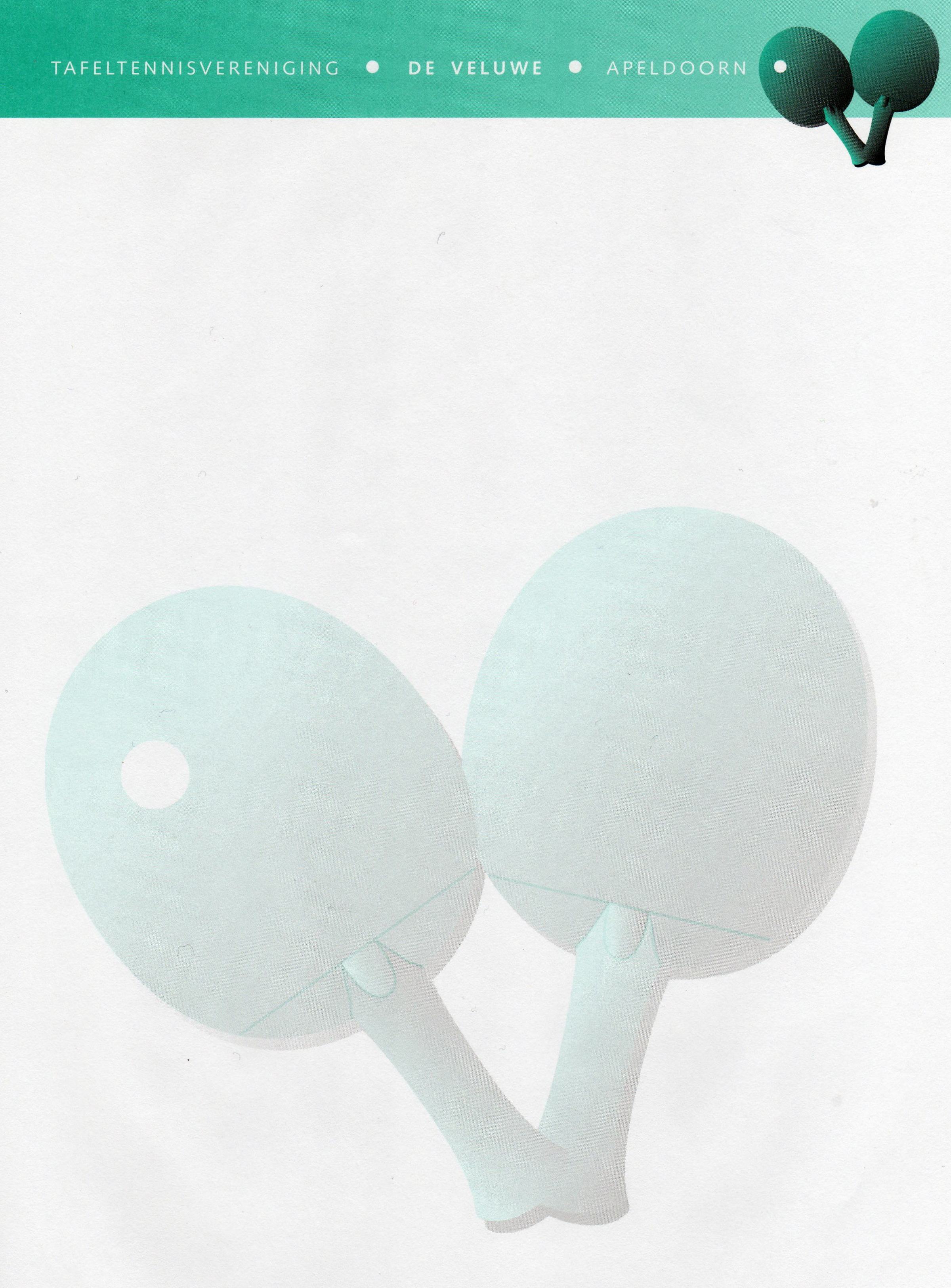 Ledenadministratie TTV de VeluweWim HogenboomHolthuis 517335 AB  ApeldoornE-mail: penningmeester@ttvdeveluwe.nlOndergetekende verklaart lid te willen worden van de 
Apeldoornse tafeltennisvereniging De Veluwe.Met ingang van:		..…...- ...…..- 20…..Voornaam, naam:	………………………….…………………………(M/V)*Adres:			………………………………….…………………Postcode en woonplaats:	………………………………………….…………Geboortedatum:		……..- ..…...- ..…...Telefoonnummer:	………………………………………….…………E-mail adres:		……………….……………….…...........@………………………….De maandelijkse contributie bedraagt voor jeugdleden € 15.- en voor senioren € 20,00.Ondergetekende machtigt hierbij de penningmeester van T.T.V. de Veluwe om de contributie maandelijks af te schrijven van bankrekening nr. NL…………………………………………….............,en éénmaal per halfjaar de bijdrage in de Competitiebijdrage, voor zover van toepassing.Ondergetekende verklaart WEL/NIET* lid van een andere tafeltennisvereniging (geweest) te zijn. Indien wel: Naam vereniging ………….…………..., voor het laatst gespeeld in het seizoen ………., ….. klasse. Voor zover bekend bondsnummer …………..
Ondergetekende wenst WEL/NIET* deel te nemen aan competitiewedstrijden. 
De verschuldigde bondscontributie voorjaar en najaar competitie  bedraagt voor seniorleden in 2023 ca € 60,00 per jaar. Voor De Jeugd is dit bedrag ca  € 40 Dit bedrag wordt door de NTTB vastgesteld.Het lidmaatschap eindigt door schriftelijke opzegging aan het bestuur, ten minste één maand voor het einde van het lopende verenigingsjaar. Het verenigingsjaar loopt van 1 september tot en met 31 augustus. Jeugdleden zijn zij, die op 31 december van het lopende verenigingsjaar nog geen 18 jaar oud zijn.Apeldoorn, ……....- .……..- 20…..………………………………(handtekening)Bij minderjarigen is tevens de handtekening van een ouder of voogd verplicht.*    Omcirkel wat van toepassing is.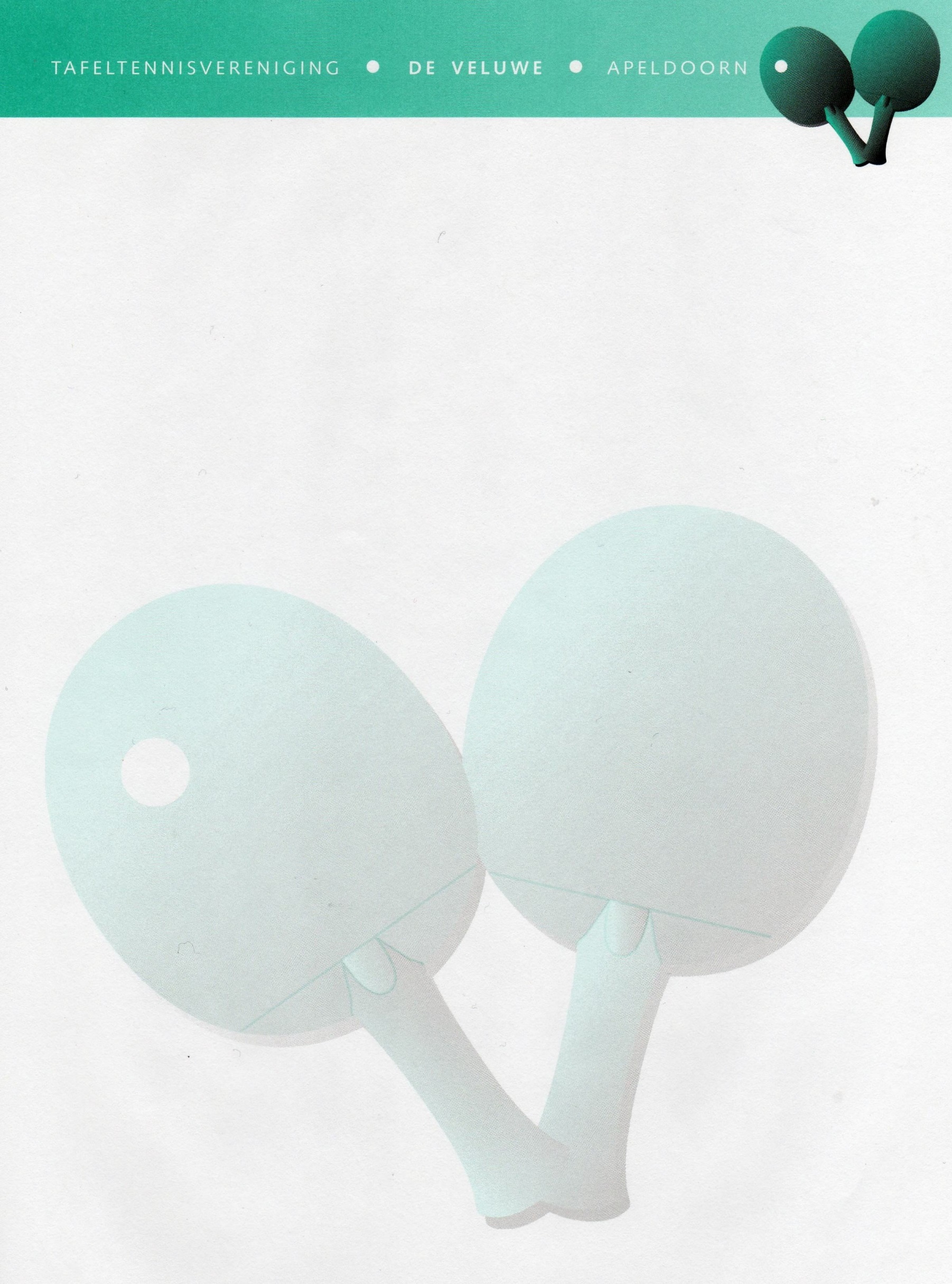 AVG (Algemene Verordening Gegevensbescherming) Naam:		____________________________________Adres:		____________________________________O	gaat akkoord met het gebruiken van zijn of haar persoonsgegevens voor de         inschrijving in 	NAS ten behoeve van het uitkomen in de tafeltennis-competitieO	gaat akkoord met het publiceren van foto’s waarop hij of zij te zien is, gelieerd aan onze tafeltennissport in brede zin van het woord ten behoeve van plaatsing op de website van de vereniging of op  facebook of Instagram pagina van onze clubO	gaat NIET akkoord met het publiceren van foto’s waarop hij of zij te zien is, gelieerd    aan onze tafeltennissport in brede zin van het woord ten behoeve van plaatsing op de website van de vereniging of  op facebook of op Instagram pagina van onze club.Datum:  …… / ……. / 20…..Plaats: